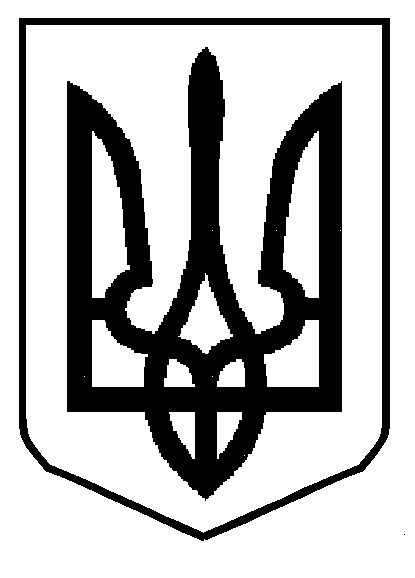 МІНІСТЕРСТВО  ОСВІТИ  І  НАУКИ  УКРАЇНИДЕПАРТАМЕНТ  ОСВІТИ  І  НАУКИЛЬВІВСЬКОЇ  ОБЛАСНОЇ  ДЕРЖАВНОЇ  АДМІНІСТРАЦІЇКОМУНАЛЬНИЙ  ЗАКЛАД  ЛЬВІВСЬКОЇ  ОБЛАСНОЇ РАДИ«ЛЬВІВСЬКИЙ  ОБЛАСНИЙ  ЦЕНТР  ЕКОЛОГО - НАТУРАЛІСТИЧНОЇТВОРЧОСТІ  УЧНІВСЬКОЇ  МОЛОДІ». Львів, вул. Ів. Франка, 133, тел/факс 276-46-07, е-mail: lodenc@ukr.net, www.locentum.lviv.uaКод ЄДРПОУ 23883752Адміністрація комунального закладу Львівської обласної ради «Львівський обласний центр еколого-натуралістичної творчості учнівської молоді» надсилає План масових заходів еколого-натуралістичного напряму на ІІ півріччя 2015-2016 навчального року.	Додаток:   2 арк..	Директор                                                                                 А. КийкоДодаток до листа КЗ ЛОР «ЛОЦЕНТУМвід 21.01.2016 р. № 7ПЛАН МАСОВИХ ЗАХОДІВ ЕКОЛОГО-НАТУРАЛІСТИЧНОГО НАПРЯМУна ІІ півріччя 2015-2016 навчального рокуДиректор                                                                              Кийко А.О.Від 21.01.2016 р. № 7На № _______ від ___________Керівникам органів управління освіти районів та міст обласного значення№з/пНазва заходуПідведення підсумківПідведення підсумківВідповідальнийза захід№з/пНазва заходуобласний етапВсеукраїнськийВідповідальнийза захід1Обласний етап Всеукраїнського конкурсу юних зоологів і тваринників.січеньлютийФедорович А.М.2Обласний етап Міжнародного конкурсу «Енергія і середовище -2016».січеньДендюк Н.І.3Національний тур Міжнародного конкурсу молодіжних проектів з енергоефективності «Енергія і середовище».січень-лютийДендюк Н.І.4Всеукраїнський чемпіонат з інформаційних технологій «Екософт».січеньлютийФедорович А.М.5Обласна виставка декоративних голубів.лютийФедорович А.О.6Обласний етап  Всеукраїнського конкурсу «Парки - легені міст і сіл».до 20.02.16р.лютий-березеньПасічник А.О.7Обласний конкурс на кращий екологічний проект з переробки та утилізації новорічних ялинок.лютийДендюк Н.І.8Конкурс «Всеукраїнський юнацький водний приз».лютийквітеньДендюк Н.І.9Обласний етап   Всеукраїнського конкурсу дослідницько- експериментальних  робіт з природознавства «Юний дослідник».лютий-березеньтравеньБойко Л.Ф.10Обласний етап Всеукраїнського конкурсу винахідницьких і раціоналізаторських проектів еколого-натуралістичного напряму (12-15 років).лютий-березеньтравеньДендюк Н.І.11Всеукраїнський турнір юних натуралістів.березеньМатющенко Г.В.12Обласний етап Всеукраїнського юнацького фестивалю   «В об’єктиві натураліста».березеньтравеньФедорович А.М.13Обласний етап Всеукраїнської акції «Годівничка».березеньквітеньФедорович А.М.14Обласна виставка-конкурс «Природа і фантазія».березеньМатющенко Г.В.15Обласний етап Всеукраїнського  конкурсу (агітбригади)  колективів екологічної просвіти «Земля – наш спільний дім» (тема: «Висвітлення проблеми збереження та раціонального використання земельних ресурсів»).березеньквітень-травеньМатющенко Г.В.16Обласний етап   Всеукраїнського конкурсу «Зоологічна галерея».квітеньквітеньФедорович А.М.17Обласний етап Всеукраїнської акції учнівської молоді «День зустрічі птахів».квітеньквітеньФедорович А.М.18Всеукраїнський конкурс «До чистих джерел».березень-травеньМатющенко Г.В.19Обласний екологічний конкурс «Первоцвіти просять захисту».березень-травеньДендюк Н.І.20Обласний етап Всеукраїнського конкурсу на краще шкільне лісництво.квітеньвересеньМатющенко Г.В.21Обласний конкурс - захист екологічних проектів  «Дотик природи».квітень-травеньБойко Л.Ф.22Всеукраїнська акція учнівської молоді «День Довкілля».квітеньМатющенко Г.В.23Всеукраїнська трудова акція до Дня Землі.квітеньМатющенко Г.В.24Всеукраїнський конкурс з квітникарства та ландшафтного дизайну «Квітуча Україна».квітень-травеньПасічник А.О.25Всеукраїнські експедиційно-польові збори команди юних ботаніків.червеньПасічник А.О.26Всеукраїнські експедиційно-польові збори команди юних екологів і натуралістів.червеньДендюк Н.І.27Всеукраїнські експедиційно-польові збори команди юних зоологів.червеньФедорович А.О.